ENGR 12     			TEST  3	      100 Points				NAME: ________________
Find the voltage over this same time period:.1( 4 – 2t)  VWhat is the energy in the inductor at   0 sec:____0____________________________  2 sec______________0.8J____________________(20 pts) Find the steady state solution for io(t) if vg(t) = 40cos(500t) Volts
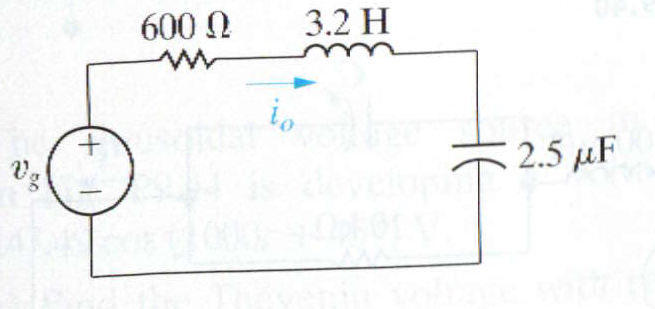  W = 500ZL = j 3.2*500= 1600jZC = -j/(500*2.5x10^-6)  = -800 jZtotal = 600 + j(1600-800)    =  600 + 800 jVg = 40<0Io = Vg/Ztotal = 40 / (600 +800j)  =  .024 - .032i   = .04 < -53.13                            Io(t) = 40 cos (500t -53.13 )   mA    (30 pts) The switch has been open in the following circuit for a long time before closing at t=0.
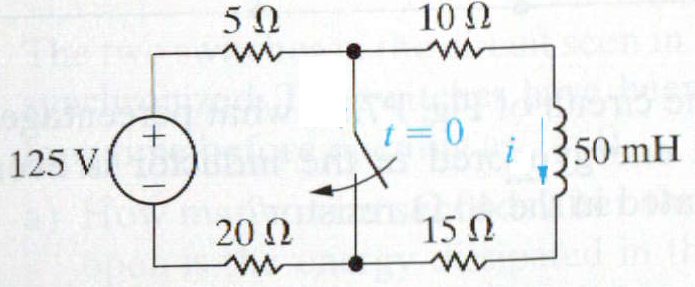 Find this is a (circle one)  natural/step    responsethe initial current i  in the inductor at t=0-  __125/50  = 2.5A___
the final current  i  in the inductor at t = infinity __0A___
the effective resistance seen by the inductor for t>0 __25 Ohm_________________
time constant tau for t>0  ______L/R  .05/25 = .002s
the expression for i(t) for t>0  ______2.5 e –t/.002_=__2.5 e –500t(40 pts) The switch has been closed a long time before opening at t=0

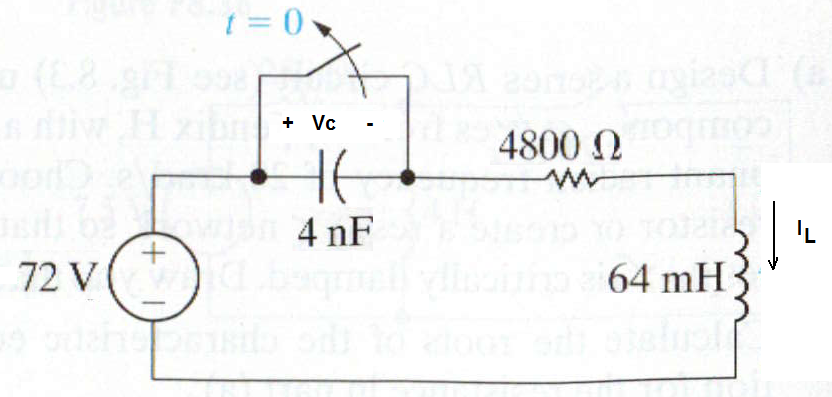 this is a  (circle one of each pair)    series/parallel        step/natural    response
Find IL(0-) ______72/4800 = 15mA_______
Find Vc(0-)  _____0____
Find IL(∞) _____0_____
Find Vc(∞) _____72______
Find   ___R/2L = 37500______
Find wo __1/sqrt(LC) = 62500________
Critically Damped, Underdamped or Overdamped ? _________UNDER_________________
Find  dVc/dt(0+) ___________________________dVc(0+)/dt = ic(0+)/C     =  IL(0+)/C  = IL(0-)/C  = .015A / 4x10^-9  =   3,750,000 V/s
Vc(0+) = 0Find the complete solution for v(t) for t>0 Wd = sqrt(wo^2 – a^2) = 50000V(0+) = 72 + B1  dVc/dt(0+) =  - a B1 + wd B2B1 =   -723.75x10^6 =  -37500B1 + 50000B2  ,  B2 = 21V(t) = + 72 +  e-37500t (- 72cos(50000t) + 21 sin(50000t))(10 pts) A 0.1H inductor is driven by the a current pulse  i(t) = 4t-t2 Amps over the time interval 0<=t<=4 seconds. The current is 0 outside of this time period. 